Use the printed skull template below to create a colourful design for your paper skull. Once completed, cut out and you could create a mask or even a display for your classroom. Be as creative as you can, here are some great examples…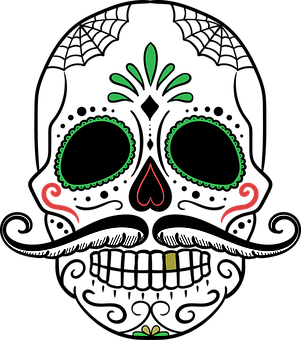 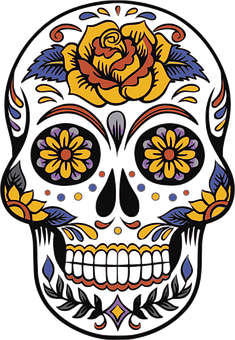 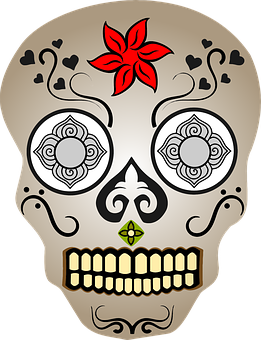 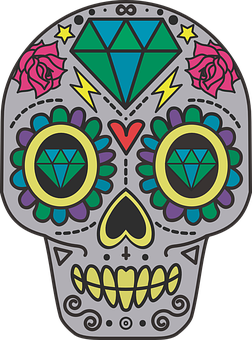 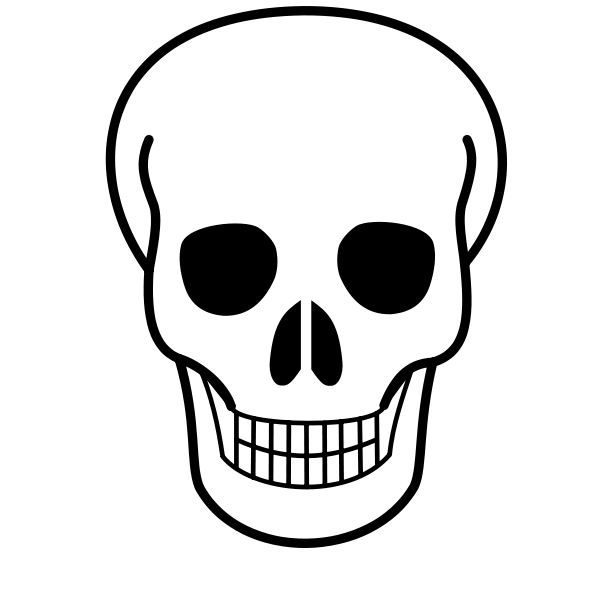 